Мероприятие, посвященное дню защиты детей в гр. «Семицветики» МБДОУ № 67 г. ТаганрогАвторы: Беляева С.В.               Черныш М.Н.Цель: Совместными играми и танцами создать детям атмосферу радости и доверия.Задачи: Расширять знания о празднике – Дне защиты детей.Развивать внимание, творческие способности, логическое мышление, ловкость и быстроту, умение действовать по сигналу.Воспитывать доброжелательное отношение к герою – персонажу, вызвать желание ему помочь.Оборудование:Скамейки (2 шт.)Цветные мелкиВоздушные шарыРостовые куклыИскусственные цветыДекоративные домики (2 шт.)Резиновые муляжи овощей и фруктовМагнитофон с записями детских песен.Способы: конкурсы, стихи о лете, сюрпризный момент, использование загадок, художественного творчества, музыки и веселых танцев.Оформление участка: Участок украшен цветными воздушными шарами, различными декоративными цветами, к павильону прикреплено солнышко из картона, по периметру площадки стоят скамейки, в центре декорации к сказке, выделена зона на асфальте для конкурса рисунков.Участники досуга: Ведущие (воспитатели), дети, герои сказки (родители).Ход досуга:Дети и родители собираются на площадке, звучит песня «Пусть всегда будет солнце» слова Л. Ошанина, музыка А. Островского.Ведущая №1: Сегодня 1 день лета. Этот день посвящен Международному дню защиты детей и сохранению мира на земле. Этот праздник мы посвящаем самому прекрасному на земле – вам дети. Ведущая №2: Сегодня ваш праздник, ребята!                         Все дети огромной Земли                         Друг к другу спешат с поздравленьем,                         Желая здоровья, любви!                         И мы вам, родные, желаем, —                         Растите и радуйте нас,                         Пусть сбудутся ваши желанья                         И мир будет добрым для вас! Мы взрослые вам обещаем,                                                                                                 Во всём помогать, защищать,                                                                            И в сердце надеясь, мечтаем                                           Счастливыми вас воспитать!Ребенок:Солнце нас обогреет лучами,Лето нас одарит цветами.Будем праздник мы встречать,Петь, играть и танцевать.Песенка: «От улыбки станет всем теплей…»Ведущая: А сейчас мы поиграем,    Чтобы было веселей.Всем вам выйти предлагаю,Круг построить поскорей.Игра «Это я, это я, это все мои друзья»Отвечайте громко, но есть условие одно: Кое-где вы промолчите, а где нужно - там кричите!- Кто из вас, скажите, дети, целый год мечтал о лете?- Кто в лесу, на речке, в поле играться любит на просторе?- Летом кто всех удивляет - в постели лёжа отдыхает?- Кто, хочу у вас узнать, любит петь и танцевать?- Кто из вас не ходит хмурый, любит спорт и физкультуру?       - Кто из вас такой ловкач, лучше всех играет в мяч?                    - Кто из вас, все скажут ах, загорает в сапогах?                            - Кто их вас, узнать хочу, забияка и драчун?- Кто из вас, из всех, ребятки, держит вещи все в порядке?- Кто из вас, из малышей, ходит грязный до ушей?Ребенок:Мы встречаем праздник лета                                              Праздник солнца, праздник света                                         Солнце, солнце ярче грей.                                                         Будет праздник веселейРодитель №1: День первый лета, стань еще светлей.                               Встречают 1 июня всюду!                                                             Вот это – день защиты всех детей                                                 Его не даром отмечают люди!Родитель №2:Все вставайте, все вставайте. Со мной пляску начинайте, на меня вы посмотрит и движенья повторите (танец маленьких утят)Ведущий: Вот ещё одна игра,Вам понравится она.Я вопрос хочу задать.Ваше дело - отвечать.Игра «Как живете?»Ведущий: Как живете?Дети: Вот так! (Показывают большой палец.)Ведущий: Как идете?Дети: Вот так! (Шагают на месте.)Ведущий: Как плывете?Дети: Вот так! (Руками имитируют плывущего человека.)Ведущий: А если, как зайцы хотим поскакать?Дети: Вот так! (Дети скачут на двух ногах)Ведущий: А как показать, если надо молчать?Дети: Вот так! (Прикладывают указательный палец к губам)Ведущая №2:Ребята, хорошо мы поиграли                                                         Песни пели, танцевали,                                                                         А сейчас пришла пора                                                                                  В сказку приглашают нас друзья.Театрализованная постановка сказки «Непослушный петушок»Ведущая:   Жили-были дед с бабкой                   И был у них петушок                   Золотой гребешок                   Масляна головушка                   Шёлкова бородушка.                   Собрались как-то                    Дед с бабкой на базар                   А петушка оставили на хозяйстве                   И строго-настрого наказали:                   Никому дверь не открывать,                   Со двора никуда не выходить                   Не разговаривать с незнакомыми.                   Сидит петушок на заборе                   Песни поетПетушок:   Ку-ка-ре-куВедущая:   В это время мимо                   Пробегал зайчик                   Увидел петушка и говоритЗайка:        Эй петушок выходи,                    Пойдем на полянку,                   В мячик игратьПетушок:   Нет, я не пойду                   Баба с дедом не велели                   Мне из дома выходить.Зайка:        Мы немножко поиграем и вернемся                   Бабка с дедом не узнаютПетушок:   Хорошо, пойдем                   Мне очень хочется                   Поиграть в мячВедущая:   И пошли петушок с зайчиком на лужайку.                   Играют, веселятся                   Вдруг слышат шум какой-то.                   Хруст веток, из-за деревьев выходит медведь.Мишка:     Что шумите?                   Спать мне мешаете!                   Вот я вам сейчас задам!Ведущая:   Зайчик и петушок испугались и убежали в лес.                   Идут, смеются, радуются, что от медведя убежали.                   А на встречу им идет волк, зубами щелк.                   Смотрит – зайчик с петушком одни в лесу, без взрослых                   Волк был злой и голодный                   И решил он съесть петушка и зайку                   Кинулся волк ловить зайчика и петушка,                   А они испугались волка и стали убегать.                   Зайчик по тропинке побежал,                   А петушок на дерево взлетел                   Волк посмотрел вокруг – никого не догнал!                   Пошел дальше добычу себе искать!                   Сидит петушок на дереве и горько плачет                   В это время лиса мимо пробегала                   Увидела петушка и спрашиваетЛиса:          Петушок, петушок, что так горько плачешь?Петушок:   Не послушал я бабку с дедом                   Ушел из дома и заблудился в лесу                   Не знаю как домой добратьсяВедущая:   Лиса обрадовалась,                   Подумала вкусный обед у нее будет.Лиса:          Петушок, петушок не плачь                   Выручу я тебя,                   Отведу домой к бабке с дедом.Ведущая:   Поверил петушок лисе, слетел с дерева                   А лиса схватила его                   И потащила его к себе в нору.                   В это время вернулись бабка с дедом с базара                   И звать петушкаБабка:        Петя, Петя – петушокДед:            Золотой гребешокВедущая:    А в ответ тишина.                    Услышал зайчик, что дед с бабкой петушка ищут                    И рассказал им, что не послушался петушок их наказа                    И ушел в лес в мяч играть                    А в лесу приключилась беда,                    Лиса украла петушка и хочет его съесть.                    Побежали дед с бабкой в лес,                    Догнали лису и освободили петушка.                   Счастливые пошли домой.                   Понял петушок, что взрослых нужно слушаться.Ведущая:   В мире много сказок грустных и смешных                   И прожить на свете нам нельзя без них,                   Пусть герои сказок дарят вам тепло,                   Пусть добро на веке побеждает зло.Ведущая:   А теперь мелки возьмите                   И на асфальте нарисуйте, напишите                   Что для счастья нужно.                   Пусть в рисунках ваших будет                   Счастье, солнце, дружба!Дети с родителями рисуют на асфальте рисунки под музыку. По окончанию конкурса рисунков (у нас победит дружба) сюрпризный момент:К детям прилетает воздушный шарик с подарком, в нем конфеты. 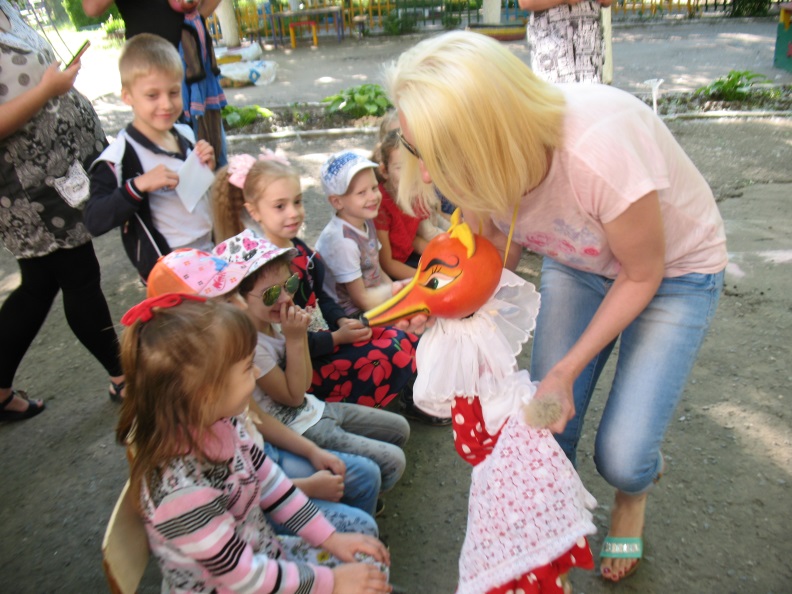 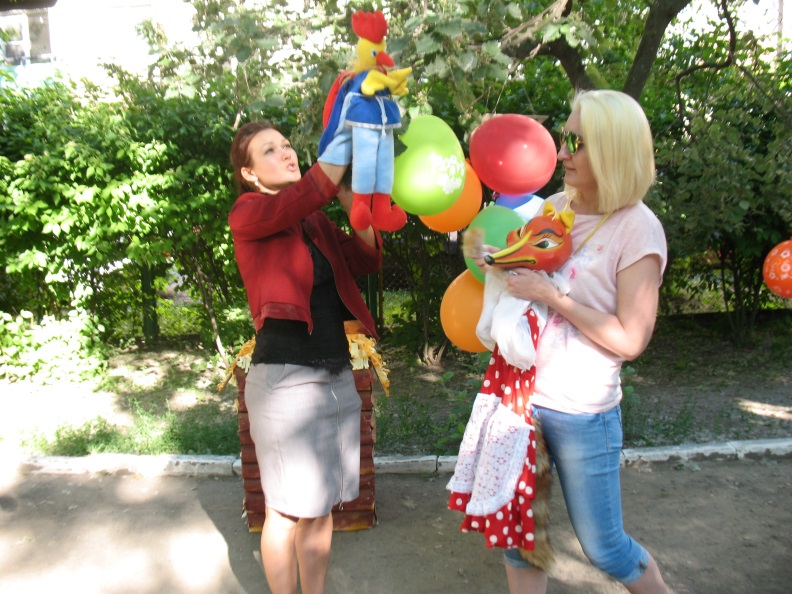 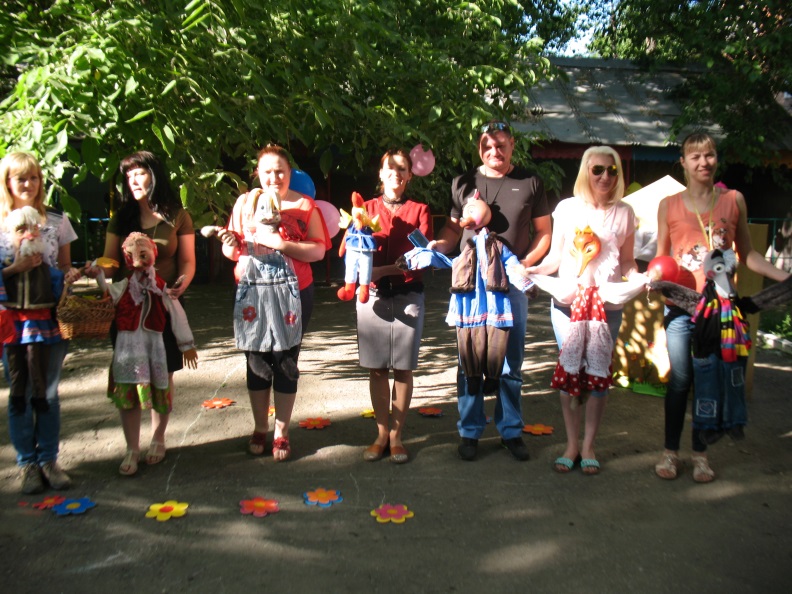 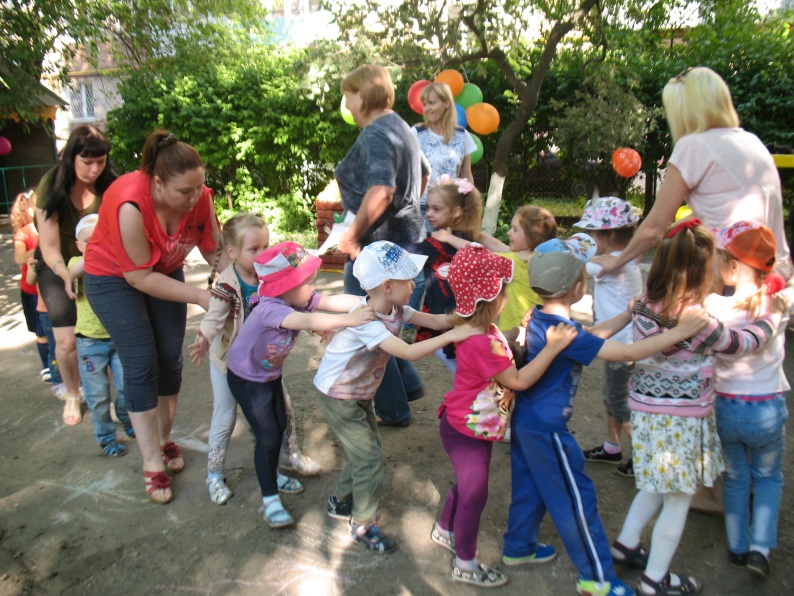 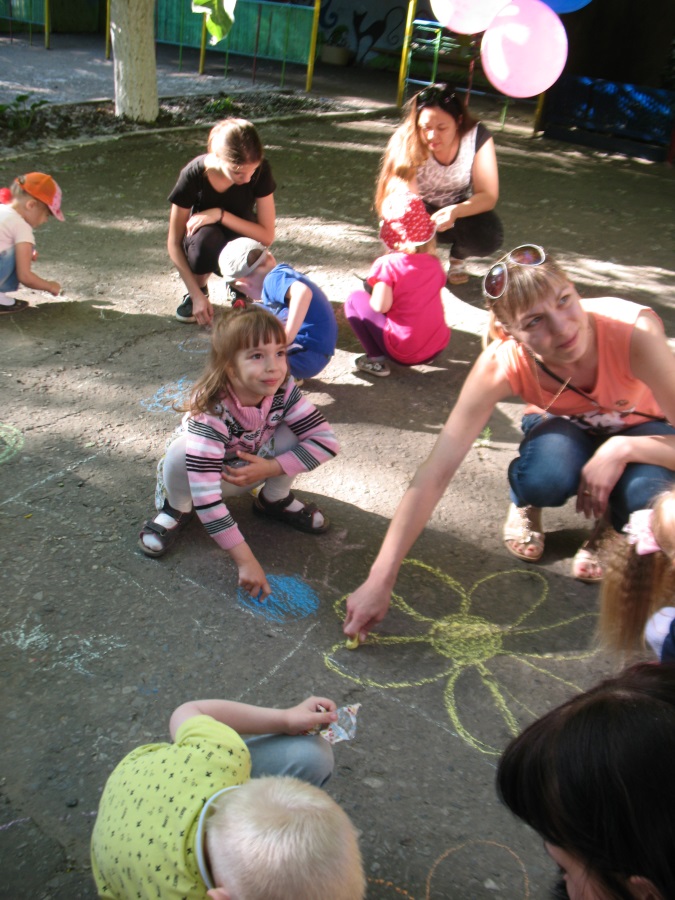 